TERMÍN PODÁNÍ ŽÁDOSTI	ŽADATEL:Podací razítko Nadace ČLF	jméno a příjmení :	….........................................................................Žádost o stipendium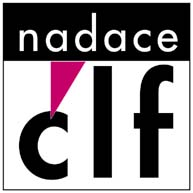 dle zák. č. 89/2012 občanského zákoníkuZávazné podmínkyžádost je nutno doložit:synopsí připravovaného díla 10xukázkou díla v rozsahu cca 3 stran 10 xžádost (zkompletovanou a sešitou) je nutno zaslat poštou nebo osobně doručit do Nadace do termínu vyhlášeného výběrového řízení v 10 exemplářích do 28. 2. 2017.Žádosti obdržené po termínu nebo nedostatečně vyplněné nebudou do výběrového řízení zařazeny.Žadatel - stipendista je povinen oznámit Nadaci písemně i všechny změny skutečností rozhodných pro přiznání stipendia.Vyplňte prosím na stroji nebo čitelně tiskacími písmeny!Obor činnosti – tematická oblast pro poskytnutí stipendia (označit):původní česká literatura, překladová literatura, divadlo, rozhlas, film, věda, novinářstvíCharakteristika práce:Název díla:Předpokládaný termín čerpání stipendiaZačátek práce:                                             ukončení práce:                Požadovaná doba podpory v měsících:   ___________________________________________________________________________Odůvodnění žádosti (věcná charakteristika účelu požadovaného stipendia – možno rozepsat  v  příloze)Nutno přiložit synopsi !Podrobný přehled činnosti (publikační / umělecké / odborné práce za posledních 5 let):O podpořené (dílo / umělecký výkon / odbornou práci ) projevil zájem – formou) :Žadatel prohlašuje a svým podpisem této žádosti stvrzuje, že všechny údaje, které uvedl jsou pravdivé. Zavazuje se Nadaci písemně oznámit všechny změny ve skutečnostech rozhodných pro poskytnutí nadačního příspěvku.V ………………………dne……………….                 ……………………………………………….                                                                                           		podpis žadateleVyjádření, stanovisko doporučující instituce (umělecké obce, profesního sdružení, odborné instituce, budoucího uživatele / nakladatele / provozovatele výkonu, známé a hodnověrné osoby)V ………………………dne……………….                ….. ….……………..………………………….		jméno a podpis statutárního zástupce                                                                                                   		razítkoŽadatel  (jméno a příjmení / titul):  …………………………………………………………………….Rodné číslo / datum a místo narození:Státní příslušnost:Úplná adresa  trvalého bydliště:                                                                   PSČ:Telefon:                                                       Fax:                                 e-mail:Bankovní spojení / č. účtu k zaslání příspěvku:Úplná adresa zaměstnavatele:                                                                    PSČ:Telefon:                                                       Fax:                                 e-mail: